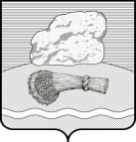 РОССИЙСКАЯ ФЕДЕРАЦИЯКАЛУЖСКАЯ ОБЛАСТЬ ДУМИНИЧСКИЙ РАЙОНАДМИНИСТРАЦИЯ СЕЛЬСКОГО ПОСЕЛЕНИЯ «СЕЛО ЧЕРНЫШЕНО»ПОСТАНОВЛЕНИЕ27 декабря 2018 г.                                                                             № 71О внесении изменений в муниципальную программу«Благоустройство территории  сельского поселения «Село Чернышено»на 2017-2022 годы» , утвержденную постановлением администрации №59 от  17.11. 2016 г  ( с изменениями от 14.12.2018 г. № 63)     Руководствуясь Федеральным законом от 06.10.2003 г. № 131-ФЗ « Об общих принципах организации местного самоуправления в Российской Федерации ( в действующей редакции), в соответствии  со ст.179 Бюджетного кодекса РФ  , Уставом сельского поселения «Село Чернышено», в связи с разработкой проекта бюджета муниципального образования сельское поселение «Село Чернышено» на 2019 год и на плановый период 2020 и 2022 годов администрация сельского поселения «Село Чернышено» ПОСТАНОВЛЯЕТ:	   1.  Внести в муниципальную программу «Благоустройство территории сельского поселения  «Село Чернышено» на  2017-2022 годы»", утвержденную постановлением администрации №59 от  17.11. 2016 г  (с изменениями от 27.12.2018 г. № 63) следующие изменения:                     2.  В таблице паспорта программы (прилагается):   - В строке: (Объемы финансирования муниципальной программы за счет всех источников финансирования)            -в строке  «Общий объем финансирования число «3926,084,31», заменить на число» «4045,235,43»          -в строке «2018» число  «712,096,08», заменить на число» «831,247,20» (приложение №1).1.2. В программе:          в Приложении №2 «Обоснование объема финансовых ресурсов, необходимых для реализации муниципальной программы» (прилагается):  - в разделе У    в пункте  5.1 «Общий объем финансовых ресурсов, необходимых для реализации муниципальной программы»     По строке «Всего» ,         - в  графе «Всего» число «3926,084,31», заменить на число» «4045,235,43»         - в  графе «2018» число «712,096,08», заменить на число» «831,247,20» (приложение №2).По строке  «Средства местного бюджета» ,         - в  графе «Всего» число «3926,084,31», заменить на число» «4045,235,43»       - в  графе «2018» число «712,096,08», заменить на число» «831,247,20» (приложение №2).  - в пункте 5.2 «обоснование объема финансовых ресурсов, необходимых для реализации муниципальной программы» В таблице      в подразделе 1.Организация и содержание уличного освещения        по строке «Объем финансовых ресурсов итого»     - в  графе  «2018» число «368,646,16» заменить на число «384,283,06»по  строке  «средства местного бюджета    - в  графе  «2018» число «368,646,16» заменить на число «384,283,06»,             в подразделе 2.Организация и содержание объектов благоустройства        по строке «Объем финансовых ресурсов итого»     - в  графе  «2018» число «343,449,92» заменить на число «446,964,14», по  строке  «средства местного бюджета         - в  графе  «2018» число «343,449,92» заменить на число «446,964,14»,По  строке 1.1. «Действующие расходные обязательства», строка  «Объем финансовых ресурсов итого»     - в  графе «2018» число «712,096,08» заменить на число «831,247,20», в строке  «-средства местного бюджета          - в  графе «2018» число «712,096,08» заменить на число «831,247,20»,- в Приложении  №3 " Перечень мероприятий муниципальной программы "Благоустройство территории сельского поселения «Село Чернышено»  на 2017-2022 годы" В разделе 1.Организация и содержание уличного освещения   -по строке 1. «Закупка товаров работ и услуг для государственных (муниципальных нужд). Оплата за уличное освещение»    - в графе «Сумма расходов всего » число «1873,357,88» заменить на число «1888,994,78»   - в  графе «2018»  число  «368,646,16» заменить на число «384,283,06»;  - по строке «Итого по разделу 1»  - в графе «Сумма расходов всего » число «1873,357,88» заменить на число «1888,994,78»  - в графе «2018» число  «368,646,16» заменить на число «384,283,06»;	В разделе 2 .Организация и содержание объектов благоустройстваВ строке «Ликвидация  несакционированных свалок , транспортировка бытового мусора»  - в графе «Сумма расходов всего » число «898,319,46» заменить на число «986,470,58» - в  графе «2018» число  «126,0» заменить на число «214,151,12»;В строке 3.Прочие мероприятия (Благоустройство, ремонт воинских захоронений, скашивание травы и др.)  - в графе «Сумма расходов» заменить число «779,111,43» на число «794,524,53»  - в  графе «2018» заменить число  «50,446,38» на число «65,809,48»в строке Итого по разделу 2    - в графе «Сумма расходов всего » число «2052,726,43» заменить на число «2156,240.65»            - в  графе  «2018» число «343,449,92» заменить на число «446,964,14», В строке «Всего по программе»  - в графе «Сумма расходов всего» число «3926,084,31», заменить на число» «4045,915,65»         - в  графе «2018» число «712,096,08», заменить на число» «831,247,20» (Приложение №3).4. Разместить настоящее Постановление в информационно-телекоммуникационной сети Интернет на сайте администрации сельского поселения «Село Чернышено» http://www. chernisheno.ru /           5. Настоящее постановление вступает в силу со дня его официального обнародования.          6. Контроль за исполнением настоящего постановления оставляю за собой.                       Глава администрации	                        Эвергетова Т.Н.Приложение  №1,  к постановлению                                                                администрации СП «Село Чернышено» №71   27 декабря 2018 г.Муниципальная Программа сельского поселения «Село Чернышено»  «Благоустройство территории сельского поселения «Село Чернышено» на 2017-2022 годы»ПАСПОРТмуниципальной Программы сельского поселения «Село Чернышено» «Благоустройство территории сельского поселения «Село Чернышено»  на 2017 - 2022 годы»( далее - Программа)Приложение  №2,  к постановлению                                                                администрации СП «Село Чернышено»№71   27 декабря 2018 г.Раздел У.Обоснование объёма финансовых ресурсов, необходимых для реализации муниципальной программы             Программа финансируется  за счет средств местного бюджета.              Размеры бюджетного финансирования Программы рассчитываются исходя из средств определенных в установленном порядке для выполнения целевых  назначений:-  мероприятия по удалению сухостойных деревьев;-  содержание и ремонт памятников погибшим воинам в годы ВОВ;- скашивание пустырей;- ликвидация  несанкционированных свалок;- содержание, ремонт и замена фонарей уличного освещения;- потребление электрической энергии для наружного освещения;        5.1. Общий объем финансовых ресурсов, необходимых для реализации муниципальной программы                                                                                                 (тыс. руб.)5.2. Обоснование объема финансовых ресурсов, необходимых для реализации муниципальной программы (тыс. руб.)Приложение№3                                                                                                                                                                                        к  муниципальной программе благоустройство территории сельского поселения  «Село Чернышено» на 2017-2020 годы                                                                                                                                                                                                  Постановление №71   27 декабря 2018 г.                                                                     Перечень мероприятий муниципальной программы«Благоустройство территории сельского поселения «Село Чернышено» на 2017 – 2022 годы»»*- возможна передвижка внутри программы в пределах бюджетных ассигнований                                              1. Ответственный исполнитель        
муниципальной Программы           Администрация сельского поселения «Село Чернышено»2. Соисполнители муниципальной    
Программы                           Администрация сельского поселения «Село Чернышено»3. Цель муниципальной Программы   - совершенствование системы комплексного благоустройства муниципального образования сельского поселения - повышение уровня  внешнего благоустройства и санитарного содержания населённых пунктов сельского поселения. - совершенствование эстетического вида сельского поселения.- активизация работ по благоустройству территории поселения в границах населённых пунктов, строительству  и реконструкции систем наружного освещения улиц населённых пунктов;- развитие и поддержка инициатив жителей населённых пунктов поблагоустройству санитарной очистке придомовых территорий;- повышение общего уровня благоустройства поселения.- создание комфортных условий проживания и отдыха населения.- повышение качества предоставляемых коммунальных услуг.4. Задачи муниципальной Программы - организация взаимодействия между предприятиями, организациями и учреждениями при решении вопросов благоустройства территории поселения;- привлечение жителей к участию в решении проблем благоустройства;- реконструкция уличного освещения, установка светильников в населённыхпунктах;- оздоровление санитарной обстановки в поселении, ликвидации свалок бытового мусора на территории сельского поселения;- вовлечение жителей поселения  в систему экологического образования через развитие навыков рационального природопользования, внедрения передовых методов обращения с отходами.-совершенствование системы обслуживания населения путем повышениякачества предоставляемыхкоммунальных услуг.6. Индикаторы муниципальной       
Программы                           Организация и содержание уличного освещенияОрганизация и содержание объектов озелененияОрганизация и содержание мест захороненияОрганизация и содержание прочих объектов благоустройства7. Сроки и этапы реализации         
муниципальной Программы           Реализация Программы  рассчитана на период с 2017 г  по 2022 г.8. Объемы финансирования            
муниципальной Программы за счет   
всех источников финансирования      Общий объем финансирования Программы составляет: : 4045,235,43 тыс.руб.2017 г.-  867,663,23 тыс.руб;2018 г.-  831,247,20 тыс.руб2019 г.-  558,481 тыс.руб;2020 г.-   716,876 тыс.руб;2021 г.-   535,484 тыс.руб;2022 г.-   535,484 тыс.руб;Источником финансирования Программы является местный бюджет.9. Ожидаемые результаты реализации  
муниципальной Программы           - единое управление комплексным благоустройством сельского поселения;- определение перспективы улучшения благоустройства сельского поселения «Село Чернышено»;- создание условий для работы и отдыха жителей поселения;-  привитие жителям сельского поселения любви и уважения к своему населённому пункту, к соблюдению чистоты и порядка  на территории сельского поселения;- улучшение экологической обстановки и создание среды, комфортной дляпроживания жителей поселения;- совершенствование эстетического состояния территории;-  увеличение площади благоустроенных зелёных насаждений в поселении;-  создание зелёных зон для отдыха населения;- увеличение количества высаженных деревьев.Наименование показателяВсегоВ том числе по годамВ том числе по годамВ том числе по годамВ том числе по годамВ том числе по годамВ том числе по годамНаименование показателяВсего201720182019202020212022ВСЕГО4045,235,43867,663,23831,247,20558,481716,876535,484535,484в том числе:по источникам финансирования:средства  местного бюджета4045,235,43867,663,23831,247,20558,481716,876535,484535,484№Наименование показателей 
Значения по годам реализациипрограммыЗначения по годам реализациипрограммыЗначения по годам реализациипрограммыЗначения по годам реализациипрограммыЗначения по годам реализациипрограммыЗначения по годам реализациипрограммы№Наименование показателей 
201720182019202020212022«Благоустройство территории сельского поселения «Село Чернышено» на 2017-2022 годы»«Благоустройство территории сельского поселения «Село Чернышено» на 2017-2022 годы»«Благоустройство территории сельского поселения «Село Чернышено» на 2017-2022 годы»«Благоустройство территории сельского поселения «Село Чернышено» на 2017-2022 годы»«Благоустройство территории сельского поселения «Село Чернышено» на 2017-2022 годы»«Благоустройство территории сельского поселения «Село Чернышено» на 2017-2022 годы»«Благоустройство территории сельского поселения «Село Чернышено» на 2017-2022 годы»«Благоустройство территории сельского поселения «Село Чернышено» на 2017-2022 годы»1.Организация и содержание уличного освещения1Процессные---Количество мероприятий, проведенных в рамках программы---1.1Действующие расходные обязательстваОбщее количество2222Объем финансовых        
ресурсов, итого202,711,72384,283,06325,5325,5325,5325,5В том числе:- средства местного   
бюджета202,711,72384,283,06325,5325,5325,5325,52.Организация и содержание объектов благоустройства1ПроцессныеКоличество мероприятий, проведенных в рамках программы11111.1Действующие расходные обязательстваОбщее количество4444Объем финансовых        
ресурсов, итого664,951,51,446,964,14232,981391,376209,984209,984В том числе:- средства местного   
бюджета664,951,51,446,964,14232,981391,376209,984209,984ВСЕГО    ПО  ПРОГРАММЕ:1Процессные1111Количество мероприятий, проведенных в рамках программы1.1Действующие расходные обязательстваОбщее количество6666Объем финансовых        
ресурсов, итого867,663,23831,247,20558,481716,876535,484535,484В том числе:- средства местного   
бюджета867,663,23831,247,20558,481716,876535,484535,484N   Наименование мероприятий             Наименование мероприятий                  Сроки реализации     
Участники программыИсточники   
финансированияИсточники   
финансированияСумма расходов всего (тыс. руб)В том числе по годам реализации программыВ том числе по годам реализации программыВ том числе по годам реализации программыВ том числе по годам реализации программыВ том числе по годам реализации программыВ том числе по годам реализации программыN   Наименование мероприятий             Наименование мероприятий                  Сроки реализации     
Участники программыИсточники   
финансированияИсточники   
финансированияСумма расходов всего (тыс. руб)2017201820192020202120221.Организация и содержание уличного освещения1.Организация и содержание уличного освещения1.Организация и содержание уличного освещения1.Организация и содержание уличного освещения1.Организация и содержание уличного освещения1.Организация и содержание уличного освещения1.Организация и содержание уличного освещения1.Организация и содержание уличного освещения1.Организация и содержание уличного освещения1.Организация и содержание уличного освещения1.Организация и содержание уличного освещения1.Организация и содержание уличного освещения1.Организация и содержание уличного освещения1.Организация и содержание уличного освещения13Закупка товаров работ и услуг для государственных (муници-пальных нужд). Оплата за уличное освещениеЗакупка товаров работ и услуг для государственных (муници-пальных нужд). Оплата за уличное освещение 2017-2020 ггАдминистрация сельского поселенияБюджет сельского поселения1888,994,781888,994,78202,711,72384,283,06325,5325,5325,5325,5Итого по разделу 1:Итого по разделу 1:1888,994,781888,994,78202,711,72384,283,06325,5325,5325,5325,511.Организация и содержание объектов благоустройства11.Организация и содержание объектов благоустройства11.Организация и содержание объектов благоустройства11.Организация и содержание объектов благоустройства11.Организация и содержание объектов благоустройства11.Организация и содержание объектов благоустройства11.Организация и содержание объектов благоустройства11.Организация и содержание объектов благоустройства11.Организация и содержание объектов благоустройства11.Организация и содержание объектов благоустройства11.Организация и содержание объектов благоустройства11.Организация и содержание объектов благоустройства11.Организация и содержание объектов благоустройства11.Организация и содержание объектов благоустройства11Ликвидация  несакциониро-ванных свалок ,транспорти-ровка бытового мусора, оборудование контейнерных площадок2017-2020 ггАдминистрация сельского поселения, сельская ДумаБюджет сельского поселения986,470,58986,470,58186,137,46214,151,12169,842138,780138,780138,78022Совершенствование нормативно-правовой базы по благоустройс-тву сельского поселения.2017-2020 ггАдминистрация сельского поселенияЦелевого финансирования не требует--------33Прочие мероприятия (Благоуст-ройство, ремонт воинских захо-ронений, скашивание травы и др.)2017-2020 ггАдминистрация сельского поселения, сельская ДумаБюджет сельского поселения794,474,53794,474,53478,814,0565,809,4863,13944,30471,20471,20444Содержание захоронений2017-2020 ггАдминистрация сельского поселения, сельская ДумаБюджет сельского поселения375,295,54375,295,54-167,003,54-208,292--Итого по разделу 11:2156,240.652156,240.65664,951,51,446,964,14232,981391,376209,984209,984ВСЕГО по программе: 4045,235,434045,235,43867,663,23831,247,20558,481716,876535,484535,484